2023年部分暑期线下海外名校交流项目简介哈佛大学项目内容：金融会计与商业分析课程内容包括财务报表预测、分析和评估的框架、盈利能力分析与说明、信用风险分析与说明、资本成本和评估基础、审查经营活动和财务报表。人类内分泌生理学课程将介绍激素如何发挥作用，并使学生能够运用这些基本知识来推理出激素系统如何帮助调节身体对日常生活中的各种情况以及更极端情况的反应。先进的机器学习、数据挖掘与人工智能课程内容包括了解主要的机器学习算法是如何工作的,并且能够选择适当的方法，使这些方法适用于解决特定的问题，并努力克服标准算法的局限性。创新管理与决策思维课程内容主要培养在快速变化的环境中专注和适应复杂条件的能力，并且通过建立团队，来帮助学生在组织中培养这些能力，使这些团队能够理解机遇，并在变化成为日常常态时克服自然阻力。课程通过课前预习，课上讨论，文献综述、结课汇报等丰富多彩的学习方式，有效提升学生英语口语表达能力和学术报告能力。项目时间：2023年7月19日-8月1日（2周）项目课时：24课时项目收获：哈佛大学官方结业证书、成绩评定单及机构推荐信，表现优异有机会获得教师推荐信申请条件：托福60 / 雅思5.5 / 四级470 / 六级425或通过英文面试报名截止：2023年4月15日项目费用：28,600元悉尼大学项目内容商务沟通与领导力课程将重点提高学生们的国际商务环境所需的技能，重点是获取实用词汇、语言和沟通技巧，从而自信地使用英语进行商务活动。同时，课程将培养学生的跨文化交流能力、团队合作能力以及演讲能力。未来英语教师培训课程将重点学习英语教学领域的关键概念，如创新教学方法、翻转课堂策略、综合技能教学方法和课程规划。发展反思性教学实践，熟悉当前关于英语教学最佳实践的研究，收到全面反馈。项目时间：2023年7月24日-8月4日（2周）项目课时：40小时项目收获：悉尼大学官方结业证书及成绩评定单申请条件：商务沟通与领导力：托福60 / 雅思5.5 / 四级425 / 六级425 或通过英文面试 未来英语教师培训：托福70 / 雅思6.0 / 四级450 / 六级450 或通过英文面试报名截止：2023年4月15日项目费用：商务沟通与领导力：19,600元未来英语教师培训：19,600元剑桥大学项目内容英语语言文化剑桥大学格顿学院暑期项目为学生提供了一个学习英语，了解英国文化的绝佳机会，让学生可以在两周紧张的时间里体验剑桥大学的学术生活。项目期间，学生们将学习两个模块：1.英语语言（14小时），2. 莎士比亚的世界（6小时），每个模块都将通过讲座和小型研讨会来讲授，让学生有机会更深入地了解课程相关内容。在每个模块中，老师也将对学生进行评估，课程结束后，学生将获得他们所完成工作的分数以及项目结业证书。此外，课程还将安排独特的剑桥学生体验和研究生申请过程的讲座，该讲座由剑桥大学研究生主讲。项目时间：2023年7月31日-8月11日（2周）项目课时：20小时项目收获：剑桥大学格顿学院官方结业证书及成绩评定单申请条件：托福60 / 雅思5.5 / 四级425 / 六级425或通过英文面试报名截止：2023年4月15日项目费用：26,600元米兰理工大学POLI.design设计学院项目内容设计思维和创新随着体验经济时代的来临，设计正从一项专业领域的能力转化为链接和管理更多专业领域的设计领导力。本课程将设计战略、设计管理和系统化创新思维相结合，使艺术设计相关专业学生获得促进创新以及实现设计战略的知识、方法和工具，引导学员进入设计领域最前沿的课题与思考中，探讨设计的意义，引导设计流程的设计战略与系统，发展设计思维和思辨能力 。该课程在形式和方法上采用米兰理工大学设计系统中发展起来的前沿设计方法和文化，注重前沿学术研究与专业实践的结合, 以讲座和案例分析相结合的授课方式促进学生获得系统性和战略性的视野，更好发展创新精神。课程涵盖设计思维与理念、服务设计、UX设计、交互设计等方面的内容。项目时间：2023年7月17日-7月28日（2周）项目课时：42小时项目收获：米兰理工大学POLI. design设计学院官方结业证书，优秀作品将获得米兰理工大学POLI. design设计学院颁发的获奖证书申请条件：托福60 / 雅思5.5 / 四级425/ 六级425或通过英文面试报名截止：2023年4月15日项目费用：21,600元美国华盛顿大学项目内容语言文化课程课程保证学生从写听说读四个方面有效吸收课堂知识，提升英语能力，学习地道的美语表达和习语，深度体验和了解美国文化。课程将根据英语成绩分班，将在项目的第一天参加分班考试。早课语言与文化分步教学侧重于各种现实生活中的活动。例如可以采访西雅图居民、通过观看美国电影提高听力技能、创建并提供关于文化主题的小组演示。此外，课程期间还将安排实地考察，目的地可能包括派克市场、西雅图中心、贝尔维尤广场购物中心、乘坐渡轮去班布里奇岛等。你也将有机会参加校园游，享受团体运动或游戏活动，参观西雅图不同的社区。学术技巧课程课程主要内容包括英语听说、词汇构建工具、阅读策略、学术写作、了解西雅图地区。同时，课程期间还将安排实地考察，目的地可能包括派克市场，西雅图中心，贝尔维尤广场购物中心，乘坐渡轮去班布里奇岛，你也将有机会参加校园游，享受团体运动或游戏活动，参观西雅图不同的社区。项目时间：2023年7月31日-8月18日（3周）项目课时：45小时项目收获：华盛顿大学官方结业证书及成绩评定单申请条件：托福61 / 雅思5.5 / 四级475 / 多邻国90报名截止：2023年4月15日项目费用：29,600元新西兰奥克兰大学项目内容通用英语通用英语课程旨在提高学生的英文交际能力以及英文工作环境里语言的适应能力。该课程侧重于培养学生沟通技巧，锻炼口语、听力、阅读和写作等日常任务。学生将在课堂上通过独立或小组活动获得练习机会，并在轻松的氛围中学习。课程分为五个级别：初级、中初级、中级、中高级以及高级，通过英语分班测试决定学生的课程级别。整个课程包含非常多的学习互动：论坛、分组讨论、共享文档协作，课外研究等。项目时间：2023年7月17日-8月11日（4周）项目课时：80小时项目收获：奥克兰大学官方结业证书及成绩评定单申请条件：无英语成绩要求，开课前奥克兰大学将组织英语测试并根据测试成绩分班报名截止：2023年4月15日项目费用：29,600元更多项目详情请扫码联系项目合作方老师咨询项目合作方：成老师：电话：13240031203，或扫描下方二维码进行项目咨询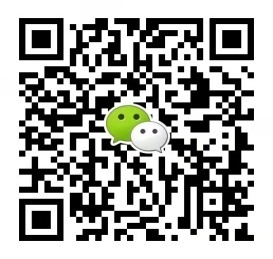 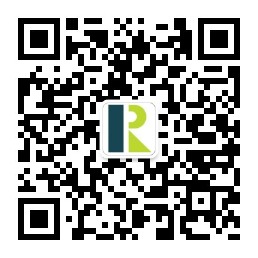 更多项目信息，欢迎关注上方公众号